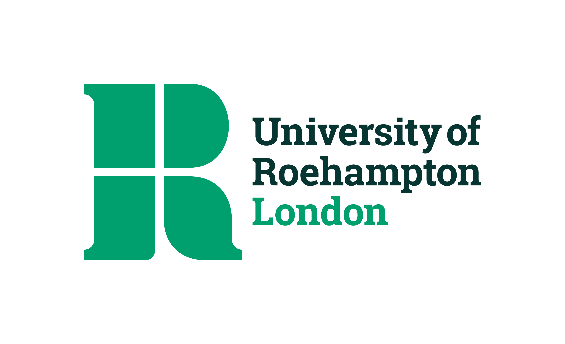 STUDENT PREGNACY AND NEW PARENTHOOD POLICYTo discuss receiving the document in an alternative format, please contact the disabilities team at disabilities@roehampton.ac.uk UNIVERSITY OF ROEHAMPTONSTUDENT PREGNANCY AND NEW PARENTHOOD POLICYPOLICY STATEMENTThe University of Roehampton is committed to creating a working and learning environment that is inclusive, where people understand, appreciate and value the diversity of each individual and where practices make people feel valued and able to participate and achieve their full potential. Legal protection for students during pregnancy and maternity has been significantly strengthened in England, Scotland and Wales with the commencement of the Equality Act 2010 (the Act). The Act lists pregnancy and maternity as one of nine protected characteristics and prohibits discrimination because of pregnancy and maternity.PURPOSE AND SCOPERoehampton University is mindful of its responsibilities to all students and will support students who become pregnant or have young infants throughout the period of study.This policy statement has the intention of enabling students at Roehampton during pregnancy and maternity to continue with their studies and to ensure that pregnant students and students who have recently given birth are aware of the University’s approach to pregnant student support, their entitlements and receive appropriate information.In addition, students who are partners of new parents are able to take paternity related absence and receive advice and support.This policy is intended for all students. Research students should also refer to the Research Degrees Handbook alongside this policy (please refer to appendix 5 for parental leave).GUIDANCEWhen a student discloses that they are pregnant it is important that they receive consistent support and advice.DisclosureIt is important for pregnant students to be aware of the support available to them at the university with respect to their personal circumstances and with respect to their studies.While it is not compulsory, it is recommended that students disclose the fact that they are pregnant to an appropriate person at the University. The most appropriate person to inform at first instance is either the student’s Academic Guidance Tutor (AGT), Student Wellbeing Officer (SWO) or Programme Leader. The university should know of their circumstances in order to ensure that they are aware of the support available and to co-ordinate arrangements.Students who need information about the implications of their pregnancy for studies should seek such information from their AGT or SWO. The Programme Leader, Dean or appropriate deputy should provide information about the implications for course or programme completion including arrangements that could be made for assessments, catching up on missed seminars and lectures, course placements, time to attend appointments, maternity related absence and deferment.A SWO will be able to support the student by liaising with internal services such as the academic school/faculty, accommodation etc. and to liaise where needed with external services.The Student Finance team can provide the student with guidance on the financial implications of their pregnancy including availability of student loans, maternity benefits and maternity pay, if any and local childcare facilities.Informed choiceMembers of staff must not attempt to influence a student’s decision about the continuation of the pregnancy nor make any assumptions about whether the pregnancy was planned. Some students will be delighted to discover they are pregnant while others may find this news an unwelcome shock.If a student seeks advice from a member of staff regarding their decision to continue their pregnancy, the staff member should refer the student to the Student Medical Centre, to their own GP or to the Family Planning Association.Health and safetyThere are health and safety considerations that arise during pregnancy and breastfeeding and any risks that pregnant students could be exposed to during their studies will need to be assessed.The highest risk of damage occurring to the foetus is during the first 14 weeks of pregnancy. Students should be encouraged to notify the University as early as possible of their pregnancy (see above).Where a student is unsure as to whether they will proceed with their pregnancy, it may still be appropriate to conduct a health and safety risk assessment. With laboratory work there is some risk to pregnancy in the first trimester and the academic school/faculty should make this known to students at the beginning of their studies to encourage early disclosure.The level of risk that a student is exposed to will depend on the requirements and nature of their programme. For many courses or areas of study the risks will be low but others that involve the following are more likely to present greater risks:physical activity, including lifting and carryinglaboratory, field or other practical work particularly in relation to the use of chemicals or infectious diseasefield workIf a student is required to undertake a placement, for example a teaching placement, as part of their course, the Academic Guidance Tutor will need to liaise with the placement provider to ensure that a health and safety assessment is conducted. If practical work is a requirement of the course or area of study, this will need to be considered within a health and safety assessment. Consideration should also be given to the risks that may arise during examinations. For further information on considerations in examinations see below.Further information on health and safety considerations during pregnancy and breastfeeding is available here.A student is responsible for raising any further concerns regarding their health and safety, the risk assessment should be completed by an appropriate member of academic staff supported by the health and safety office.Student support planFor students who proceed with their pregnancy, a student pregnancy support plan will help coordinate support and ensure that their needs are met during pregnancy, following birth and when the student returns to their studies. Support plans should be developed jointly by the SWO and academic school/faculty. This should be agreed with the student and cover important areas such as communication about the student’s pregnancy, health and safety, examinations, assessments and maternity related absences. This should happen at the earliest point possible after a student discloses they are pregnant. The student is responsible for updating the university if any changes occur which mean the support plan should be reviewed by the staff member identified in the support plan. For example, any complications with the pregnancy. The pregnancy support plan is valid for 12 months post birth.Assessments and examinationsAcademic schools/faculties should take responsibility for managing any adjustments for pregnant students. If a student is due to give birth near to or during assessment deadlines or the examinations period and wishes to complete their assessed work or sit their examinations, they should be allowed to do so.In examinations, pregnant students may require rest breaks and they may need to visit the toilet more frequently than a student who is not pregnant. They may also require a more comfortable and supportive chair. Consequently, the student may need to sit the examination in a separate location to other students.If students are concerned about sitting examinations or meeting assessed work deadlines or if they have a pregnancy related health condition, they should be advised to seek advice from their midwife or doctor. If the students’ midwife or doctor advises against the student sitting an examination or trying to meet the assessed work deadline, the student should contact their AGT, Dean, or appropriate deputy and the Academic Services Team within the school/faculty in order to explore options such as mitigating circumstances, extensions to submission deadlines, deferrals and alternative forms of assessment. A pregnancy support plan should be sufficient evidence to support extensions as required. Students will need to provide evidence to support requests for deferral or alternative assessment as per the mitigating circumstances policy.Length of maternity related absenceAll students should be allowed to take maternity related absence following the birth of their child. How long the student will want to take and can take will be determined by their personal circumstances and the structure and content of their course. Academic staff should not automatically require students to interrupt for a full year but should work with the student to establish a suitable return to study date earlier if appropriate. Whilst the academic school/faculty will support the student’s maternity related absence and individual circumstances, it may be in the student’s best interest to interrupt in order to give them the best opportunity to complete their work.Where course structure or content prevent a student from returning to study sooner than they would like to, the reason given will need to be justified in writing to the student.If the Academic staff member has concerns about the health of the student in relation to the student’s proposed return date and course requirements, these concerns should be expressed in writing and the student should be recommended to return to their GP, health visitor or an occupational therapist for clearance before recommencing their course.As a minimum, students are required to take two weeks compulsory maternity related absence.The maximum period that students may take off at any one time for maternity related absence is normally 12 months, although this may be extended in very exceptional circumstances. The student’s school/faculty should take steps to ensure the student is kept up to speed with developments in the field if it is related to assessments and other critical aspects of the programme of study that the student is enrolled on.Students should be enabled, as far as is possible, to complete the requirements of their programme or module before they take maternity related absence. In some cases, the student may want to sit examinations or submit alternative forms of assessment during their maternity related absence. Where a student is unable to complete their programme or module before taking maternity related absence, they should, if possible, be allowed to complete the programme or module on return.Students need to decide when they start their maternity related absence in agreement with their Dean or relevant deputy. Where a student is close to their due date and unable to study as planned, the University may, in consultation with the student, start their maternity related absence earlier or, if appropriate, explore alternative methods through which the student can meet their course requirements.Study abroad students should speak to SWOs and study abroad team to discuss theiroptions. International students should speak to the Visa & Immigration team in regard to absence. An international student can continue to be sponsored on a Student visa if they need to interrupt their studies for a maximum of 60 days. This means that the student won’t need to leave the UK and their visa won’t be affected in any way. If they need to interrupt their studies for longer, then they will normally need to leave the UK and then apply for a new Student entry clearance in order to return to the UK and resume their studies. With regard to short-term visa students, as sponsors do not have any monitoring and reporting duties, there is no UKVI guidance regarding their absences. However, it is clear from the guidance that they should not overstay their visa and cannot apply to extend this visa in the UK. UKVI does not have any specific guidance for Student visa students’ absences due to pregnancy but for absences in general.Returning from maternity related absenceThe date that a student intends on returning from maternity related absence should be agreed with the student prior to their starting maternity related absence (see above). However, this date may change during the course of the student’s maternity related absence and students should be encouraged to notify their Dean, or appropriate deputy, as soon as possible of any change in their expected return date.Before a student returns from a period of maternity related absence consideration should be given to their needs on their return. Options should be discussed with the student in the development of their support plan and can be confirmed with the student prior to their return from maternity related absence. For example:Varying the rate of study: students should be made aware of any options that exist to resume their programme on a part-time basis, only if part time study is available option for their course. If no current options are available and a student requests to study on a part-time rather than a full-time basis, the request should not be declined unless it can be justified. If requests are declined, justification should be provided in writing. A student should make requests in writing at the earliest point possible to the AGT, Dean or appropriate deputy who are responsible for overseeing these requests.Ensuring a smooth return: Formal welcome back meetings with key staff for example, their   Academic Guidance Tutor, Dean or appropriate deputy and SWO will help to ensure a smooth return. It is recommended that these meetings take place the first week of a student’s return. The student will need to make contact with their AGT/ Dean/ SWO at least 3 weeks in advance of returning. SUPPORT FOR STUDENTSStudent ScholarshipsStudents in receipt of a scholarship will be entitled to the scholarship for the months within a year that they are registered for study on a pro rata basis. If a student interrupts their studies, they will not be eligible to receive any scholarships.Research council training grantsOn 1 April 2010 the UK research councils introduced harmonised maternity leave and pay entitlements for students in receipt of training grants. Students in receipt of a training grant should refer to the current terms and conditions of their grant provider as early as possible.Sources of financial support for students during pregnancy and maternityThis section focuses on sources of support for UK home students. EU and international students should be advised to contact their home government and sponsor for information on pregnancy and maternity entitlements.Regulations on undergraduate student financial support in England, Scotland, Wales and Northern Ireland contain provisions for discretion when determining if all or part of a student’s grant or loan is payable when a student is absent from their course for reasons other than illness. When deciding whether it would be appropriate to pay all or part of the grant or loan support, consideration is given to:the reasons for the student’s absencethe length of the absence; andthe financial hardship caused by not paying all or part of the support.Students are likely to require support if they want to continue receiving their grant or loan when they take maternity related absence and further information should be sought on the process for continuing loan or grant payments from the grant or loan administrator.Any student can apply for the University Student Hardship Fund if they are absent from their course for reasons other than illness and would be unable to return due to hardship. However, there is no guarantee that funding will be granted as resources are limited. More information on how to apply can be found here.Pregnant students may be entitled to government welfare benefits and grants and these should be explored in the first instance as, unlike student loans, they do not need to be repaid. Student Finance will be able to provide information on the benefits and grants available and information is also provided by ante-natal clinics and on the government’s website www.direct gov.co.uk.Breastfeeding and resting facilitiesThe University provides rest and breastfeeding rooms for students’ use on campus. The location and access to such rooms can be arranged through the student’s SWO.Some students may want to breastfeed in public. It is unlawful under the Equality Act (2010), to ask students not to breastfeed in public places. Tensions may arise if other people views on breastfeeding in public differ. Where the protected rights of others conflict with the rights of the student to breastfeed, the needs of the student who is breastfeeding should take precedence.ACCESS TO UNIVERSITY FACILITIESStudents who are breastfeeding will not be denied access to university facilities or service on the grounds that they are breastfeeding. As long as babies are supervised at all times by the student parent and the student is considerate of the needs of others, babies should be allowed onto university premises, excluding lectures and seminars unless under exceptional circumstances and if the lecturer is informed in advance. Children of the student parent are also allowed onto university premises, excluding lectures and seminars unless under exceptional circumstances and if the lecturer is informed in advance, and a risk plan is completed and signed off by the Dean or senior manager delegated by the Dean.Students who become pregnant whilst living on campus are able to stay on campus until the baby is due, but they will need to notify Accommodation Services who can liaise with Health and Safety and also discuss when the contract will end (so not further fees will be payable).Due to not having on campus family accommodation the university cannot provide accommodation for parents with babies and the students accommodation contract will be brought to an end at an agreed point during the pregnancy. SWOs are able to work with students to support them to find alternative accommodation.PATERNITYIf a student is unable to meet a coursework deadline or other requirement of their programme because of their partner’s pregnancy are entitled to apply for mitigating circumstances, providing medical evidence of the pregnancy/birth. Paternity leave is in entitlement of all those whose partners have a baby.Flexibility will be shown to students who want to attend their partner’s ante-natal appointments. In addition, students may need to take time off if their partner has complications with their pregnancy or a serious pregnancy-related illness.If students want to take paternity related absence, they should inform their Programme Leader/ Academic Guidance Tutor of their partner’s pregnancy as soon as possible and preferably at least 15 weeks before the baby is due. Early notification should be encouraged as partners may need to attend antenatal appointments. Tutors of students who are on paternity related absence should provide materials from seminars and lectures missed.If a student chooses to sit an exam while their partner is in labour or during their paternity related absence, they should be made aware of the University mitigating circumstances policy. If a student is unable to sit an exam or submit coursework on time because of their partner’s pregnancy or labour the student should contact the school/faculty in order to explore options such as extensions to submission deadlines, deferrals and resits. Such arrangements may also be appropriate if the student’s partner has a serious pregnancy related illness. In some circumstances a student may wish to interrupt their studies for up to 12 months for paternity reasons, this should be discussed with the Academic Guidance Tutor at the earliest point possible. Interruption of studies for any longer should be discussed on an individual case basis.In other compulsory elements of courses such as field trips or work placements, the University will consider the feasibility of students undertaking them at an alternative time.ADOPTION / SURROGACY ARRANGEMENTSStudents who have been matched for adoption or are entering into surrogacy arrangements should inform their Programme Leader/Academic Guidance Tutor or Student Wellbeing Officer. If the student is the primary legal parent, a plan should be in line with the guidance relating to when a student informs the University that they are pregnant. If the student’s partner is the primary legal parent the student should be allowed time off study in line with advice provided on paternity leave upon the formal adoption of the child. Primary adopter definitions are understood as outlined in the following government guidance here. Government guidance on surrogacy arrangement can be found here.MISCARRIAGE, STILL BIRTHS AND NEO-NATAL DEATHIf a student miscarries, has a still birth or their baby dies shortly after they are born, tutors and Student Wellbeing Officers should meet with the student to determine what support they are receiving and to identify what further support the University can provide.If a student miscarries, they are likely to need time off study for tests and to recover. If they become pregnant again they are likely to require more tests and monitoring than those who have not previously miscarried.A student who has a still birth or whose baby dies shortly after birth is entitled to the same length of maternity related absence and financial and wellbeing support as previously referenced within this policy.Student Pregnancy support form & Risk AssessmentPregnancy support form & Risk Assessment This form aims to guide discussions with students during pregnancy and maternity. It should be completed and agreed with the student through joint meetings with the AGT and SWO. It is not intended that the form should be completed in full at a first meeting as initially a student will be unable – and should not be expected – to respond to all the issues raised.The form should be reviewed at key stages (e.g. 16 weeks pregnant, 24 weeks pregnant, and prior to return to study); or at key points of the academic year (e.g., prior to examinations and field trips). If the student’s circumstances change, the plan will also need to be reviewed. Students are expected to contact their AGT and SWO at these key points or as they need their plan reviewed.Policy Owner:Donny McCormick, Director of Student Support ServicesExecutive Sponsor:Tom Rowson, Chief Operating OfficerAccountable Committee/Sub-committee:SenateLegal review required:NoReview due date:June 2025Update history:Approved by Senate: September 2023Revisions: 2011, 2018, 2023Contact detailsContact detailsContact detailsContact details1Student’s detailsStudent’s detailsStudent’s details1Name1Address1Telephone1Email address1Student number2Emergency contact’s detailsEmergency contact’s detailsEmergency contact’s details2Relationship to student2Telephone3Course detailsCourse detailsCourse details3Course title3School / Faculty3School / Faculty contact3Year of course4Details of the student’s first point of contact within the HEIDetails of the student’s first point of contact within the HEIDetails of the student’s first point of contact within the HEI4Name4TitleKey dates (to be reviewed and added to over the course of pregnancy and maternity)Key dates (to be reviewed and added to over the course of pregnancy and maternity)Key dates (to be reviewed and added to over the course of pregnancy and maternity)Key dates (to be reviewed and added to over the course of pregnancy and maternity)5What is the student’s due date?What is the student’s due date?6How many weeks pregnant was the student when they notified HEI of pregnancy?How many weeks pregnant was the student when they notified HEI of pregnancy?Communication with the studentCommunication with the studentCommunication with the studentCommunication with the student7What is the student’s preferred method of communication:What is the student’s preferred method of communication:What is the student’s preferred method of communication:7= during pregnancy?= during pregnancy?7= during maternity-related absence?= during maternity-related absence?= on return to study?= on return to study?Informing other staff and studentsInforming other staff and studentsInforming other staff and studentsInforming other staff and students8Who will need to be informed about the student’s pregnancy and when would the student like them to be informed?Who will need to be informed about the student’s pregnancy and when would the student like them to be informed?Who will need to be informed about the student’s pregnancy and when would the student like them to be informed?8Name and titleName and titleDate888Health and safety assessmentHealth and safety assessmentHealth and safety assessmentHealth and safety assessment9Are there any additional hazards that should be assessed in the following (Please state Yes/ No/ N/A) If yes, please contact ensure that the Section on Risk Assessment ( 28-35)  below reference these identified hazards and risks.Are there any additional hazards that should be assessed in the following (Please state Yes/ No/ N/A) If yes, please contact ensure that the Section on Risk Assessment ( 28-35)  below reference these identified hazards and risks.Are there any additional hazards that should be assessed in the following (Please state Yes/ No/ N/A) If yes, please contact ensure that the Section on Risk Assessment ( 28-35)  below reference these identified hazards and risks.9= the student’s course?= the student’s course?9= course placements or study abroad?= course placements or study abroad?9= examinations or other assessments?= examinations or other assessments?9= field trips?= field trips?10Where changes are required to alleviate or minimise risks, who is responsible for ensuring they are implemented?Where changes are required to alleviate or minimise risks, who is responsible for ensuring they are implemented?Rest, Breastfeeding & Welfare and Study facilitiesRest, Breastfeeding & Welfare and Study facilitiesRest, Breastfeeding & Welfare and Study facilitiesRest, Breastfeeding & Welfare and Study facilities11Has the student been informed about rest facilities on campus for use by pregnant students?Is there easy access to toilets and more frequent breaks if required?If not, please refer to Health and Safety Office or ServiceDesk Where do they carry out most of their studies? Is it primarily PC based, is there suitable space to move in and around the desk, suitable supportive chair etc.Will the student require breastfeeding facilities when they return to study? If so, are they aware of what Rest Facilities are available to them on campus?(A separate risk assessment should be completed if the students’ circumstances are significantly different after returning? E.g., changes to study or course.)Has the student been informed about rest facilities on campus for use by pregnant students?Is there easy access to toilets and more frequent breaks if required?If not, please refer to Health and Safety Office or ServiceDesk Where do they carry out most of their studies? Is it primarily PC based, is there suitable space to move in and around the desk, suitable supportive chair etc.Will the student require breastfeeding facilities when they return to study? If so, are they aware of what Rest Facilities are available to them on campus?(A separate risk assessment should be completed if the students’ circumstances are significantly different after returning? E.g., changes to study or course.)Location:Pregnancy-related absencePregnancy-related absencePregnancy-related absencePregnancy-related absence12Will the dates or times of antenatal appointments affect thestudent’s study?13Have you discussed any pregnancy-related illness that has affected the student’s ability to undertake theircourse?14If yes to either of the above questions, what arrangements have been made to enable thestudent to catch up?Academic AssessmentsAcademic AssessmentsAcademic Assessments15Is the student unable to complete any assessments due to their pregnancyor maternity?16If so, provide details:17What alternative arrangements have been made for any outstanding or incompleteassessments?Maternity-related absence (students should provide information in writing at least 15 weeks before their due date)Maternity-related absence (students should provide information in writing at least 15 weeks before their due date)Maternity-related absence (students should provide information in writing at least 15 weeks before their due date)18How much maternity-related absence does the student intend totake?19When does the student intend to start maternity- relatedabsence?20When does the student intend to return from maternity-relatedabsence?21Will the dates of maternity-related absence affect the student’s ability to complete any course modulerequirements?22If so, what arrangements have been madeto enable thestudent tocomplete the module?23What is the study plan for the student whilst absent? What information will the student require during maternity-related absence to keep up to date on coursedevelopments?24Who will be responsible for providing the information to thestudent?International students/those on placement abroadInternational students/those on placement abroad25Have international students or students on placement abroad been informed about:Have international students or students on placement abroad been informed about:= possible airline restrictions?= the need to check visa implications of returning home or extending their stay due to pregnancy and maternity?Students on placementStudents on placement26Has the placement provider been notified of the student’s pregnancy?(The AGT should ensure this has been completed, if not already done so by the student) Has the placement provider conducted a health and safety assessment? Please attach to plan.Is the placement provider aware of the HEI’s policy on supporting students during pregnancy and maternity?Will the student be able to complete their placement?If not, what alternative arrangements will be made?Who is responsible for liaising with the placement provider?AccommodationAccommodationAccommodation27If applicable, has the University Accommodation office been notified? Has the student completed a PEEP (Personal Emergency Evacuation Plan)	This may be advisable later in the pregnancy. Please contact healthandsafety@roehamtpon.ac.uk . Full details provided hereIf a resident student, have they already enrolled or been advised to enroll in the student medical Center? What are the students plans to move to alternative accommodation if living on campus?Has the student received advice on alternative accommodation and terminating existing accommodation contracts?At what point does the student want to move to alternative accommodation?Risk Assessment (This information for this section should be provided by the AGT / Academic Supervisor/ PI) Risk Assessment (This information for this section should be provided by the AGT / Academic Supervisor/ PI) Risk Assessment (This information for this section should be provided by the AGT / Academic Supervisor/ PI) Course and School have been detailed in #3 above28Is the student aware of the Emergency Number (including First Aid) (x3333) or 0208 3923333Please recommend that the student saves this number in their phone.29Movement and Posture (e.g. practicals or activities involved in their study)Does the student’s course related activities and requirements involve long periods of standing, sitting, lifting or stretching or any manual activities30Protective Equipment and clothingIf protective clothing is to be worn, is it provided in suitable sizes? For example, a lab coat for a laboratory?If any other PPE is to be worn, will it fit appropriately?This may need to be reviewed later in the pregnancy 31Does the student’s course work involve laboratories?If yes, Does the student’s course work involve any infection risks? If so, are hygiene precautions adequate?Does the students course involve any use of chemicals or exposure to any at hazardous chemicals? e.g Life Sciences dept laboratory practicalsIf yes, the Supervisor / Programme convenor should be contacted to complete a separate COSSH risk assessment for the student to determine what the student can attend.32Does the student’s studies or projects involve extremes of Heat / Cold?33Does the student’s studies or projects involve Work at HeightsDoes the student’s studies or projectsinvolve any climbing up and down stairs, steps or ladders?Does the student’s studies or projectsinvolve any carrying items or boxes up and down stairs or ladders34Are there any other Health and Safety concerns with the pregnancy?Completed Completed Student name:AGT Name:SWO Name: Date Completed (or last revision)   Will a copy of this completed Support Form be   sent to those listed above Is a review required later in the pregnancy if so, the agreed date is:Please ensure that the student has also been provided with a copy of the procedures regarding student pregnancy, maternity, paternity and infant care.